В соответствии со ст. 46 Градостроительного Кодекса Российской Федерации», Законом города Москвы от 06.11.2002 № 56 «Об организации местного самоуправления в городе Москве», постановлением Правительства Москвы от 22.03.2022 № 438-ПП «О реализации положений пункта 2 статьи 7 Федерального закона от 14 марта 2022 г. № 58- ФЗ «О внесении изменений в отдельные законодательные акты Российской Федерации» администрация городского округа Троицк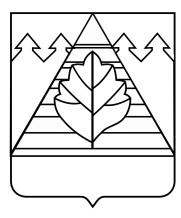 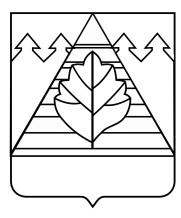 ПОСТАНОВЛЯЕТ:Утвердить проект планировки территории и проект межевания земельного участка с кадастровым номером 50:54:0010204:4 по адресу: г. Москва, городской округ Троицк, г. Троицк, Калужское шоссе, земельный участок 29. (Приложение).Настоящее постановление подлежит официальному опубликованию в газете городского округа Троицк в городе Москве «Городской ритм. Специальный выпуск», размещению на официальном сайте городского округа Троицк (www.admtroitsk.ru).Контроль за исполнением настоящего постановления возложить на заместителя главы администрации Бобылёва А.В.Глава городского округа Троицк	В.Е. Дудочкин Проект планировки территории и проект межевания земельного участка с кадастровым номером 50:54:0010204:4 по адресу: г. Москва, городской округ Троицк, г. Троицк, Калужское шоссе, земельный участок 29.ПОЛОЖЕНИЕ О ПЛАНИРОВКЕ ТЕРРИТОРИИ.ПОЯСНИТЕЛЬНАЯ ЗАПИСКА.Проект планировки территории малоэтажной застройки жилыми домами в границах участка с кадастровым номером 50:54:0010204:4, расположенного по адресу: г. Москва, городской округ Троицк, г. Троицк, Калужское шоссе, земельный участок 29, разработан ООО «ПБ В. Лотова» на основании постановлений администрации городского округа Троицк от 27.09.2021 № 668 «О подготовке проекта планировки и проекта межевания территории земельного», от 20.12.2021 № 1036 «О внесении изменений в постановление администрации городского округа Троицк в городе Москве от 27.09.2021 № 668», технического задания и технических условий на подключение к сетям инженерного обеспечения, выданных ресурсоснабжающими организациями.Данные об эколого-градостроительной ситуации, природно - климатических и инженерно-геологических условиях существующем использовании территории, данные об эколого-градостроительной ситуации.В градостроительном отношении территория участка располагается в южной части городского округа Троицк. Общая площадь земельного участка составляет 1,4 га.Земельный участок расположен в Троицком административном округе гор. Москвы, в районе 42 км. Калужского шоссе. Транспортное обслуживание обеспечивается по автомобильным дорогам общего пользования.Северо-восточная граница земельного участка примыкает к особо охраняемой зелёной территории. А также к ранее учтенному участку с размещения многофункционального технического центра (вдоль Калужского шоссе) с КН 50:54:001020:6.С запада участок граничит с Калужским шоссе.С южной и восточной части примыкает учтённый участок для административного комплекса с апартаментами (КН 50:54:0010204:8). А также жилой посёлок микрорайона «К». Имеется выход на Северную улицу.В настоящее время земельный участок свободен от застройки. На территории располагается сооружение в аварийном состоянии, подлежащее сносу.В соответствии с данными Историко-культурного опорного плана территории города Москвы, на территории подготовки проекта планировки отсутствуют объекты культурногонаследия, в том числе обладающие охранным статусом. Границы проектирования не затрагивают зоны охраны объектов культурного наследия и зоны охраняемого ландшафта.Природно-климатические и инженерно-геологические условия.а) Природно-климатические условия.Климат городского округа Троицк в г. Москве умеренно-континентальный.По данным наблюдения метеорологической станции «Подмосковная» за период с 2001 по 2010 г.г. (справка РОСГИДРОМЕТа) средняя годовая температура воздуха составляет 5,6°С, средняя температура января составляет -7°С. Средняя температура июля (самого теплого месяца) составляет 19,7°С.Средняя максимальная наиболее жаркого месяца 25,7. Средняя температура наиболее холодного периода -11,3Инженерно-геологические условия.В геоморфологическом отношении территория, на которой расположен участок строительства, относится к Москворецко-Окской моренно-эрозионной равнине, к одному из ее резко обособленных районов— Теплостановской возвышенности.Существующее использование территории.Рассматриваемый земельный участок, площадью 1,4 га отнесен к категории «земли населенных пунктов». и имеет разрешенный вид использования «размещение объектов капитального строительства для размещений организаций, осуществляющих научные изыскания, исследования, и разработки (научно-исследовательские и проектные институты, научные центры, инновационные центры, государственные академии наук, в том числе отраслевые). Размещение объектов капитального строительства для проведения изысканий, испытаний опытных промышленных образцов, размещений организаций, осуществляющих научные изыскания, исследования и разработки».Территория имеет – ровный спокойный рельеф с понижением с северо-запада на юго- восток. Территория свободна от застройки, имеется сооружение в аварийном состоянии, подлежащее сносу.На участке произрастает берёзово-осиновый лес с подлеском. к северо-восточной границы примыкает особо охраняемая зелёная территория.В западной части участка пересекает кабель связи и силовой кабель 2кв МУП "Троицкая электросеть". Прочие инженерные коммуникации на территории для обеспечения участка отсутствуют.Существующее состояние транспортной инфраструктуры.Участок расположен на территории, въезд на которую возможно осуществить с Калужского шоссе в районе 42км. Предполагается, что территория будет иметь собственную транспортную инфраструктуру.ОБОСНОВАНИЕ АРХИТЕКТУРНО - ПЛАНИРОВОЧНЫХ РЕШЕНИЙ ЗАСТРОЙКИ.Основной чертеж проекта планировки малоэтажной индивидуальной жилой застройки общей площадью 1,4 га выполнен с целью изменений в правилах землепользования и застройки городского округа Троицк в городе Москве в части установления видов разрешенного использования и параметров разрешенного строительства, с 3.9.2; 3.9.3 на 2.1.0; 2.3.0; 12.0.2Правила землепользования и застройки городского округа Троицк, утвержденные решением Совета депутатов городского округа Троицк в городе Москве от 01.06.2017 г. № 532/105 с изменениями, утвержденными решением Совета депутатов городского округа Троицк от 19.05.2022 № 518/102.Схема планировочной организации земельного участка и архитектурно- планировочное решения планируемых к размещению объектов выполнены в увязке с существующей и перспективной застройкой г.о. Троицк, с учетом существующей и проектируемой инженерно-транспортной инфраструктуры этих поселений, а также ландшафтных особенностей местности.Данным проектом предусматривается разделение земельного участка с образованием участков для размещения индивидуальной жилой застройки, блокированной застройки, а также зона размещения элементов улично-дорожной сети и инженерных коммуникаций.На территории запланировано размещение 12 индивидуальных жилых домов и блокированного дома, состоящего из четырёх блок-секций. Суммарная площадь застройки составляет 1700 м.кв.Кроме жилой застройки на рассматриваемой территории предусмотрено размещение КПП, устройство автомобильных проездов и пешеходных дорожек, гостевых парковок, благоустройства и озеленение, прокладка коммуникаций для инженерного обеспечения застройки.Проектом запроектирован требуемый уровень озеленения территории 7,2%.Проезд внутри территории запроектирован сквозной с асфальтобетонным покрытием. Вдоль проездов предусматриваются пешеходные тротуары и газоны с наружным освещением.Инженерное оборудование. Сети и системы.На территории предусматриваются следующие централизованные инженерные системы: бытовая канализация, ливневая канализация, водоснабжение, газоснабжение, электроснабжение, в том числе наружное освещение проездов, сети связи.Источником водоснабжения объекта возможно рассматривать водопровод Д=150- 250 мм на расстоянии около 200 м от рассматриваемой территории, расположенный на противоположной стороне Калужского шоссе.Для обеспечения пожаротушения объектов, планируемых к размещению на территории, требуется предусмотреть дополнительные технические мероприятия в соответствии с нормативными требованиями.Водоотведение возможно предусмотреть в существующий канализационный трубопровод Ду=250 мм, расположенный на расстоянии около 220 м или в существующий канализационный трубопровод Ду=200 мм, расположенный на расстоянии около 620 м от рассматриваемой территории, расположенный на другой стороне Калужского шоссе. Прокладку для подключения сетей водоснабжения и водоотведения производить методом горизонтального направленного бурения.Проектом предусматривается организованный сбор и отвод дождевых стоков с территории поселка.Теплоснабжение планируемой застройки осуществляется от индивидуальных источников тепла - котельных, работающих на газовом топливе.Электроснабжение проектируемой жилой застройки выполняется от существующей подстанции, на основании технических условий, выданных МУП «Троицкая электросеть» Единовременная расчетная нагрузка, определенная для проектируемых жилых и административных зданий, составляет 130 кВт, по 2 категории надёжности.Освещения территории общего пользования предусмотрена установка стальных опор, монтаж светильников типа «Глобус» и «Авангард XL» с лампами ДНаТ-250, подвод питания в траншее. Управление наружным освещением предусмотрено от фотодатчика с учетом электроэнергии.Электрооборудование планируемых жилых домов выполняется по отдельным проектам, на основании действующих нормам и правил. Электрические аппараты, осветительная арматура в пожароопасных помещениях выбираются, в соответствии с классом пожарной опасности зданий. В системах напряжением 380/220В с глухозаземленной нейтралью трансформаторов все металлические нетоковедущие части электроустановок подлежат заземлению и занулению в соответствии с требованиями ПУЭ.Предусматривается прокладка 2-х отверстной телефонной канализации, ориентировочной протяженностью 0,40 км от ул. Северная, г. Москва, г. Троицк, Микрорайон «К».Газоснабжение осуществляется от сетей с точкой врезки в газопровод низкого давления P ≤ 0,002 МПа диаметром D = 110 мм, проложенный по ул. Северная, г. Троицк Микрорайон «К», находящийся в собственности АО «Мособлгаз». Мероприятия по подключению (технологическому присоединению) объекта к газопроводу-источнику предусматривают строительство полиэтиленового газопровода-ввода диаметром D = 63 мм ориентировочной протяженностью L = 40 метров.Система инженерного и комплексного благоустройства.В проекте вертикальной планировки учитываются требования застройки и особенности рельефа площадки. Максимально сохранен существующий рельеф.Минимальные уклоны по спланированной территории принимаются равными 0,006. Максимальный уклон принимается 0,01.Вертикальной планировкой участка обеспечены меры отведения поверхностного стока в целях защиты территории от подтопления и предотвращения загрязнения водных объектов, экологической реабилитации водных объектов, нормативных санитарно-экологических условий.Территория общего пользования благоустраивается путём организации тротуаров, газонов. Предполагается посадка кустарников и деревьев, устройство внутриквартального освещения.Организация транспортного и пешеходного движения.Примыкание проездов, организуемых на территории жилой застройки имеет примыкание к городской улично-дорожной сети в районе 42км Калужского шоссе.Проектом предусмотрена организация проездов, обеспечивающих транспортное обслуживание участков застройки, двух въездов - выездов на территорию, разворотной площадки для пожарной техники.Основной въезд на территорию предусмотрен через существующее примыкание к Калужскому шоссе, расположенному в районе 42–го километра Калужского шоссе.Размещение личного автотранспорта предусмотрено на земельных участках жилой застройки.  В границах территории предусмотрено размещение одного гостевого машиноместа. Все автомобильные дороги и проезды имеют асфальтовое покрытие.Пешеходное движение по территории осуществляется по вымощенным тротуарам, устроенным вдоль проездов.Размещение объектов социального обслуживания.Численность населения в проектируемом малоэтажной индивидуальной жилой застройки с учетом коэффициента семейности составляет 50 жителей. Учреждения социального обслуживания (школа, детский сад, поликлиника, больница, банк, отделение связи, спортивный центр) размещены в городском округе Троицк, в радиусе 800-2000 м. Супермаркет и аптека расположены на Калужском шоссе, в радиусе 400-700м.Места для учащихся школьного и дошкольного возраста предусмотрены в муниципальных образовательных учреждениях городского округа Троицк, а также в ОАНО школа «НИКА».Мероприятия по обеспечению пожарной безопасности.Проект планировки разработан для малоэтажного жилищного строительства, размещаемого в виде отдельного жилого образования в структуре поселения. При проектировании жилой застройки предусмотрены противопожарные мероприятия, разработанные в соответствии с действующими нормами. Класс функциональной пожарной опасности Ф 1.4 - одноквартирные жилые дома, в том числе блокированные.Мероприятия по гражданской обороне и защите территорий от чрезвычайных ситуаций природного и техногенного характераПри строительстве объектов руководитель строительной организации обязан руководствоваться требованиями Федерального закона «О защите населения и территорий города от чрезвычайных ситуаций природного и техногенного характера» № 68-ФЗ от 21.12.94 г., Федерального закона «О гражданской обороне» (в ред. Федерального закона № 122-ФЗ от 22.08.04 г.), других руководящих и нормативных документов, в том числе СП 12-136-2002 - «Решения по охране труда и промышленной безопасности в проектах организации строительства и проектах производства работ».Мероприятия по обеспечению доступности объектов для маломобильных групп населения.В целях доступности для инвалидов и других групп населения с ограниченными возможностями Проектом предусмотрено устройство пешеходных тротуаров вдоль проездов и до остановок общественного транспорта, на основании требований СП 59.13330.2016 «Доступность зданий и сооружений для маломобильных групп населения». Предусмотрено оборудование путей движения маломобильных групп населения указательными, предупреждающими и информационными знаками в соответствии с нормами. Продольные уклоны тротуаров и пешеходных дорог запроектированы не более 50‰. Ширину тротуаров предусмотреть не менее 1.5 м. Высота бортового камня в местах пересечения тротуаров с проезжей частью должна составлять не более 0.04 м. Уклоны на путях движения на придомовой территории должны составлять не более 1:12. Предусмотреть размещение на территории одного места для автомашин маломобильных групп населения. Габариты парковочного места выполнить согласно действующим нормативамВ жилых этажах, предназначенных для проживания инвалидов, выполнять требования СП 54.13330.2016, п.4.3, и СП 55.13330.2016, п.4.6.ТАБЛИЦА «УЧАСТКИ ТЕРРИТОРИИ (ЗОНЫ) ПЛАНИРУЕМОГО РАЗМЕЩЕНИЯ ОБЪЕКТОВ КАПИТАЛЬНОГО СТРОИТЕЛЬСТВА» к чертежу «планировочная организация территории с границами зон планируемого размещения объектов капитального строительства»*- предельные параметры разрешенного строительства, реконструкции объектов капитального строительства и показатели объекта, установленные правилами землепользования и застройки городского округа Троицк, утвержденными решением Совета депутатов городского округа Троицк в городе Москве от 01.06.2017 г. № 532/105 с изменениями, утвержденными решением Совета депутатов городского округа Троицк от 19.05.2022 № 518/102.Перечень мероприятий по реализации проекта планировки территории и последовательность их выполненияРеализация мероприятий проекта планировки территории предусматривается в один этап:Освобождение территории в установленном законом порядке (на планах «Планировочная организация территории с границами зон планируемого размещения объектов капитального строительства», «Планировочная организация территории. Основной чертеж», «Межевание территории»).Строительство объектов улично-дорожной сети (на планах «Планировочная организация территории. Основной чертеж»).Развитие инженерного обеспечения территории с перекладкой инженерных сетей.Проведение мероприятий по комплексному благоустройству территории.Перечень координат характерных точек устанавливаемых красных линий(Перечень координат характерных точек границ в системе координат, используемой для ведения «Единого государственного реестра недвижимости)ОСНОВНАЯ ЧАСТЬ ПРОЕКТА МЕЖЕВАНИЯ ТЕРРИТОРИИ В СОСТАВЕ ПРОЕКТА ПЛАНИРОВКИ ТЕРРИТОРИИВ составе проекта планировки территории подготовлен план межевания территории, определены границы индивидуальных земельных участков, территории общего пользования, установлены ограничения по использованию земельных участков. Характеристики земельных участков представлены в таблице 1.5 «Характеристики использования участков территории» к чертежу «Основной чертёж проекта межевания территории. М 1:2000» раздела 2 настоящего положения и на чертеже «Основной чертёж проекта межевания территории. М 1:2000».При обосновании местоположения границ земельных участков в соответствии с требованиями части 4 статьи 43 Градостроительного кодекса Российской Федерации учтены, как особенности фактического использования, так и расчетного обоснования размеров земельных участков.Проектом межевания территории предусмотрено разделение земельного участка с кадастровым номером 50:54:0010204:4 с образованием 16-ти земельных участков:Образование земельного участка № 1 на чертеже «Основной чертёж проекта межевания территории» площадью 0,1097 га предусматривается для устройства улично-дорожной сети и размещения КПП. Участку устанавливаются следующие виды ограничений и обременений:- зона магистрального водопровода - 0,664 га.- в красных линиях улично-дорожной сети Калужского шоссе - 0,468 га.Земельный участок № 2 на чертеже «Основной чертёж проекта межевания территории» площадью 0,3332 га предусматривается для устройства улично-дорожной сети. Доступ на земельный участок осуществляется через участок № 1 на чертеже «Основной чертёж проекта межевания территории».Земельный участок № 3 на чертеже «Основной чертёж проекта межевания территории» площадью 0,0898 га предусматривается для устройства улично-дорожной сети и детской площадки. Доступ на земельный участок осуществляется через участок № 1 на чертеже «Основной чертёж проекта межевания территории».Земельный участок № 4 на чертеже «Основной чертёж проекта межевания территории» площадью 0,1064га предусматривается для устройства блокированной жилой застройки. Доступ на земельный участок осуществляется через участок № 2 на чертеже «Основной чертёж проекта межевания территории».Земельный участок № 5 на чертеже «Основной чертёж проекта межевания территории» площадью 0,0675 га устанавливается для ИЖС. Доступ на земельный участок осуществляется через участок № 2 на чертеже «Основной чертёж проекта межевания территории».Земельный участок № 6 на чертеже «Основной чертёж проекта межевания территории» площадью 0,0675 га устанавливается для ИЖС. Доступ на земельный участок осуществляется через участок № 2 на чертеже «Основной чертёж проекта межевания территории».Земельный участок № 7 на чертеже «Основной чертёж проекта межевания территории» площадью 0,0675 га устанавливается для ИЖС. Доступ на земельный участок осуществляется через участок № 2 на чертеже «Основной чертёж проекта межевания территории».Земельный участок № 8 на чертеже «Основной чертёж проекта межевания территории» площадью 0,0675 га устанавливается для ИЖС. Доступ на земельный участок осуществляется через участок № 2 на чертеже «Основной чертёж проекта межевания территории».Земельный участок № 9 на чертеже «Основной чертёж проекта межевания территории» площадью 0,0675 га устанавливается для ИЖС. Доступ на земельный участок осуществляется через участок № 2 на чертеже «Основной чертёж проекта межевания территории».Земельный участок № 10 на чертеже «Основной чертёж проекта межевания территории» площадью 0,0675 га устанавливается для ИЖС. Доступ на земельный участок осуществляется через участок № 2 на чертеже «Основной чертёж проекта межевания территории».Земельный участок № 11 на чертеже «Основной чертёж проекта межевания территории» площадью 0,0675 га устанавливается для ИЖС. Доступ на земельный участок осуществляется через участок № 2 на чертеже «Основной чертёж проекта межевания территории».Земельный участок № 12 на чертеже «Основной чертёж проекта межевания территории» площадью 0,0675 га устанавливается для ИЖС. Доступ на земельный участок осуществляется через участок № 2 на чертеже «Основной чертёж проекта межевания территории».Земельный участок № 13 на чертеже «Основной чертёж проекта межевания территории» площадью 0,06 га устанавливается для ИЖС. Доступ на земельный участок осуществляется через участок № 2 на чертеже «Основной чертёж проекта межевания территории».Земельный участок № 14 на чертеже «Основной чертёж проекта межевания территории» площадью 0,06 га устанавливается для ИЖС. Доступ на земельный участок осуществляется через участок № 2 на чертеже «Основной чертёж проекта межевания территории».Земельный участок № 15 на чертеже «Основной чертёж проекта межевания территории» площадью 0,06 га устанавливается для ИЖС. Доступ на земельный участок осуществляется через участок № 2 на чертеже «Основной чертёж проекта межевания территории».Земельный участок № 16 на чертеже «Основной чертёж проекта межевания территории» площадью 0,0865 га устанавливается для ИЖС. Доступ на земельный участок осуществляется через участок № 2 на чертеже «Основной чертёж проекта межевания территории».ТАБЛИЦА «ПЕРЕЧЕНЬ КООРДИНАТ ХАРАКТЕРНЫХ ТОЧЕК ГРАНИЦ ФОРМИРУЕМЫХ ЗЕМЕЛЬНЫХ УЧАСТКОВ».ТАБЛИЦА «ХАРАКТЕРИСТИКИ ИСПОЛЬЗОВАНИЯ УЧАСТКОВ ТЕРРИТОРИИ» К ЧЕРТЕЖУ «ОСНОВНОЙ ЧЕРТЁЖ ПРОЕКТА МЕЖЕВАНИЯ ТЕРРИТОРИИ»ТАБЛИЦА «ТЕХНИКО-ЭКОНОМИЧЕСКИЕ ПОКАЗАТЕЛИ ПРОЕКТА ПЛАНИРОВКИ ТЕРРИТОРИИ»ТАБЛИЦА «ПЕРЕЧЕНЬ ГРАФИЧЕСКИХ МАТЕРИАЛОВ».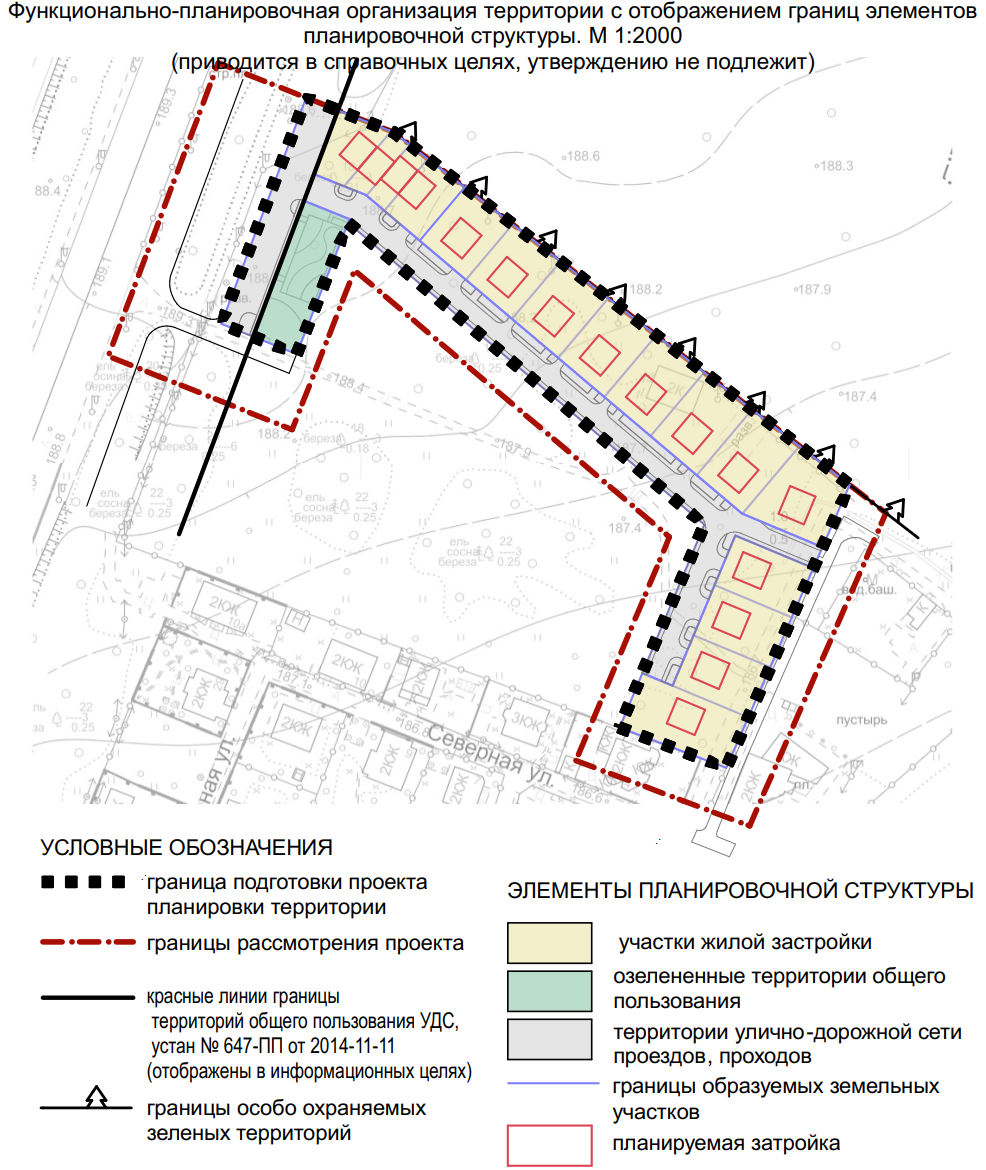 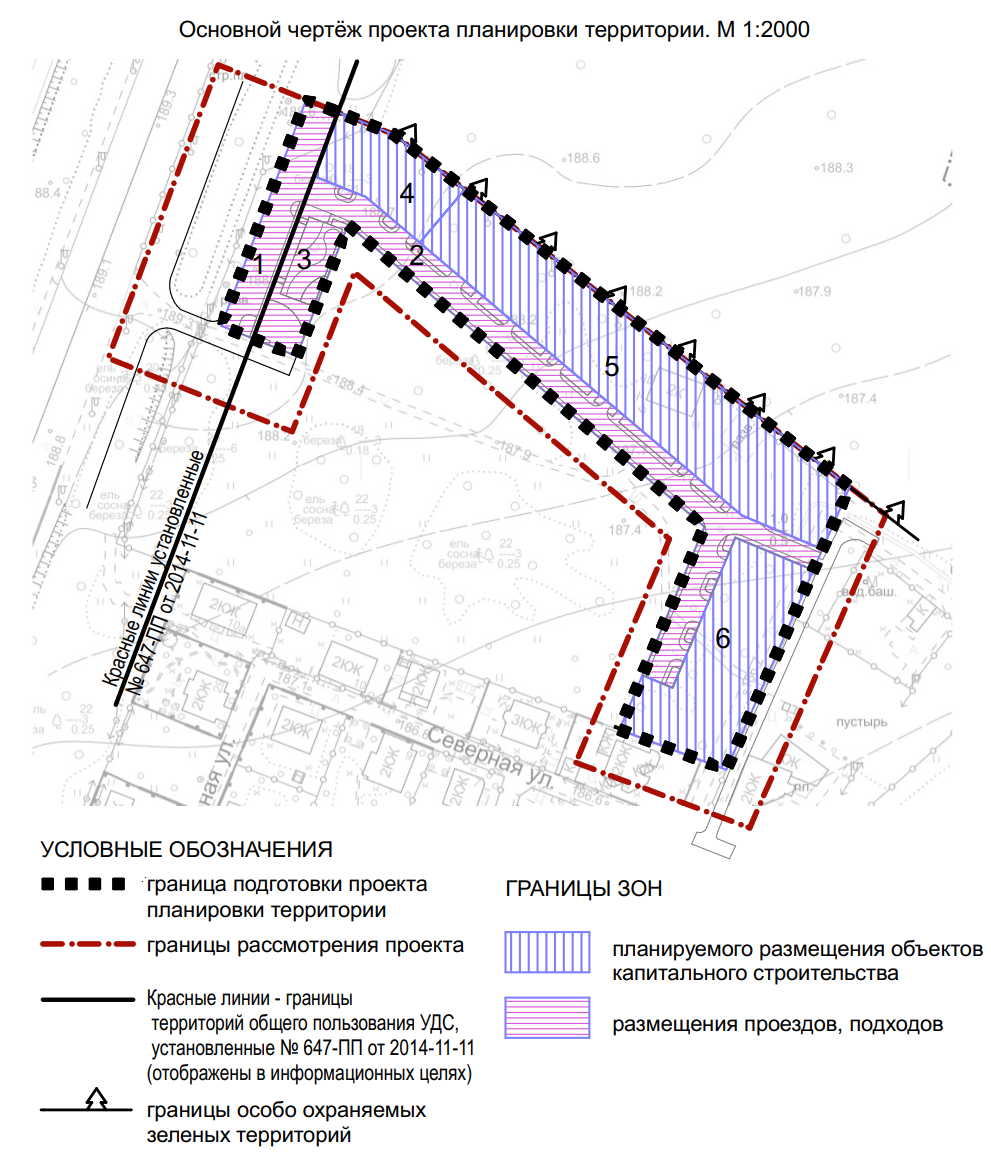 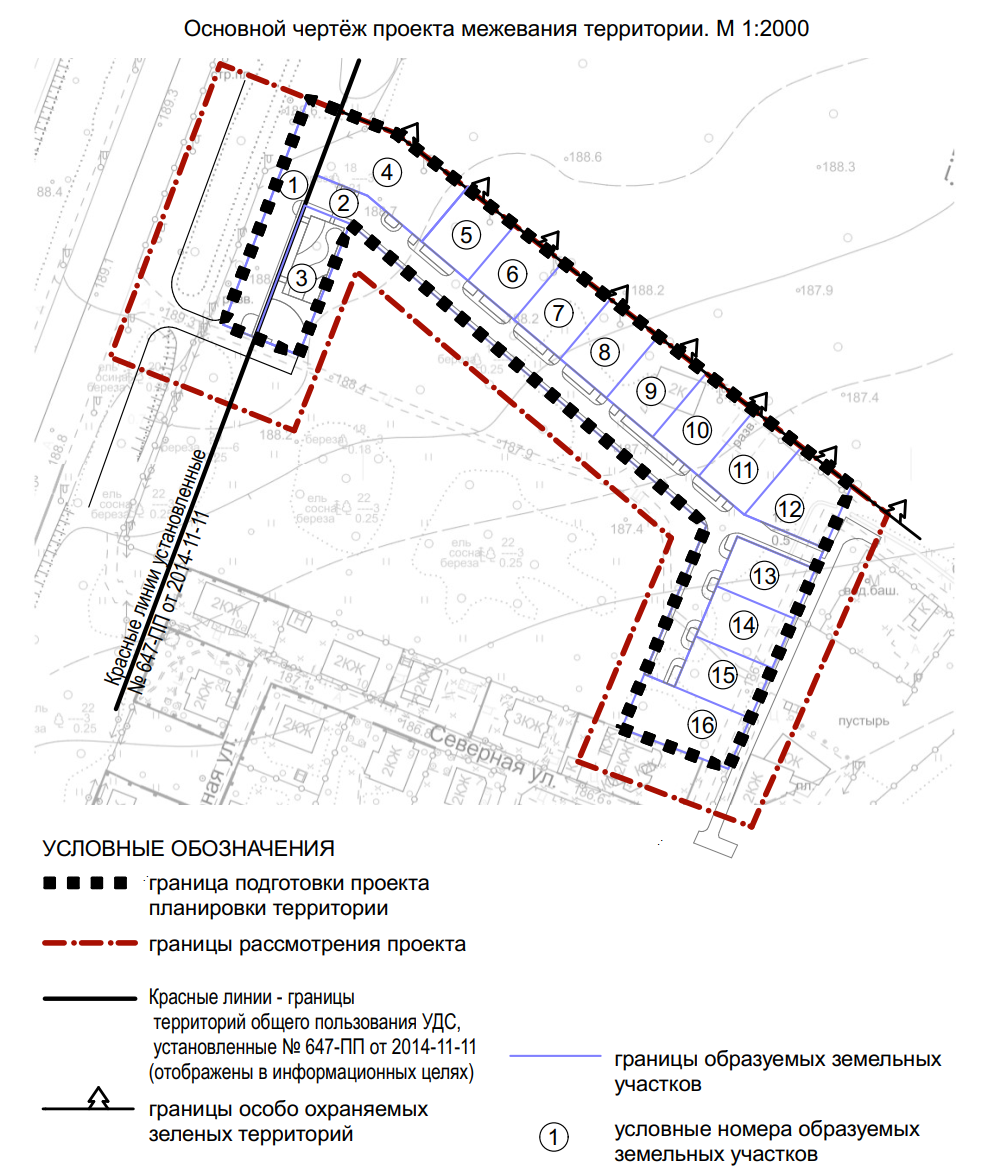 № участка (зоны) на плане№ объекта на планеКоды видов разрешенного использования земельных участков и объектов капитального строительства (описание в соответствии с постановлением Правительства Москвы от 28.03.2017 № 120-ПП «Об утверждении правил землепользования и застройки города Москвы»)Площадь участка, гаПредельныепараметры застройки участкаПредельныепараметры застройки участкаПредельныепараметры застройки участкаНаименование объектаПоказатели объектаПоказатели объектаПоказатели объектаПоказатели объектаПоказатели объекта№ участка (зоны) на плане№ объекта на планеКоды видов разрешенного использования земельных участков и объектов капитального строительства (описание в соответствии с постановлением Правительства Москвы от 28.03.2017 № 120-ПП «Об утверждении правил землепользования и застройки города Москвы»)Площадь участка, гаПлотностьзастройки, тыс.кв.м/гаВысота, мЗастроенность, %Суммарная поэтажная наземная площадь в габаритах наружных стен, тыс.кв.мИспользование под-земного пространстваприобъектные авто-стоянки (парковки)Примечание, Емкость / Мощность1234567891011121112.0.2 - Размещение объектов улично-дорожной сети: проездов, площадей, автомобильных дорог и пешеходных тротуаров, пешеходных переходов, набережных, искусственных сооружений, велодорожек и объектов велотранспортной инфраструктуры0,1097ФФФРазмещение объектов улично- дорожной сети--1-222.3.0, 2.7.0, 12.0.20,2674-1550Блокированная жилая застройка, Обслуживание жилой застройки, размещение объектов улично- дорожной сети--4-332.1.0, 2.7.0, 12.0.21,096041520Индивидуальная жилая застройка, обслуживание жилой застройки, размещение объектов улично-дорожной сети-12№ точкиМосковская система координатМосковская система координат№ точкиXYА-22950,95-12648,55Б-22868,30-12617,68№ точкиМосковская система координатМосковская система координат№ точкиYX1-23058,77-12546,702-23031,29-12557,683-23012,58-12509,854-23027,86-12464,285-23017,63-12468,326-23026,35-12491,577-23030,51-12502,678-22995,89-12476,919-23006,15-12499,6910-22976,04-12492,2611-22992,27-12511,4412-22955,25-12508,3313-22972,23-12528,4014-22935,34-12523,7315-22953,04-12544,6416-22916,21-12538,5217-22934,60-12560,2418-22897,77-12552,7819-22916,82-12575,2920-22879,95-12566,5621-22899,64-12589,8322-22862,69-12579,9023-22883,00-12603,9124-22845,92-12592,8725-23017,28-12466,2126-23005,29-12429,8527-23028,27-12439,8628-23035,61-12443,0529-23023,74-12471,4230-23053,58-12450,8831-23041,83-12478,9932-23053,58-12450,8833-23060,08-12486,6234-23090,05-12466,7735-23078,52-12494,3336-23073,84-12505,3637-23093,68-12513,6438-23108,32-12474,7339-23019,81-12482,74Назначение территории№ участка на планеКоды видов разрешенного использования земельных участкови объектов капитального строительстваПлощадь земельного участка, гаВозможные способы образования земельного участкаВид ограничения, обременения на земельном участке, площадь, гаПримечание1234567Территория общего пользования112.0.20,1097Раздел- зона магистрального водопровода - 0,173 га.- в красных линиях улично- дорожной сети Калужского шоссе - 0,258 га.Образуется путем раздела земельного участка с кадастровым номером 50:54:0010204:4Территория общего пользования212.0.22.7.00,3346Раздел-Образуется путем раздела земельного участка с кадастровым номером 50:54:0010204:4Территория общего пользования312.0.22.7.00,0898Раздел-Образуется путем раздела земельного участка с кадастровым номером 50:54:0010204:4Участки блокированной жилой застройки42.3.00,1064Раздел-Образуется путем раздела земельного участка с кадастровым номером 50:54:0010204:4Участки индивидуальной жилой застройки52.1.00,0675Раздел-Образуется путем раздела земельного участка с кадастровым номером 50:54:0010204:4Участки индивидуальной жилой застройки62.1.00,0675Раздел-Образуется путем раздела земельного участка с кадастровым номером 50:54:0010204:4Участки индивидуальной жилой застройки72.1.00,0675Раздел-Образуется путем раздела земельного участка с кадастровым номером 50:54:0010204:4Участки индивидуальной жилой застройки82.1.00,0675Раздел-Образуется путем раздела земельного участка с кадастровым номером 50:54:0010204:4Участки индивидуальной жилой застройки92.1.00,0675Раздел-Образуется путем раздела земельного участка с кадастровым номером 50:54:0010204:4Участки индивидуальной жилой застройки102.1.00,0675Раздел-Образуется путем раздела земельного участка с кадастровым номером 50:54:0010204:4Участки индивидуальной жилой застройки122.1.00,0675Раздел-Образуется путем раздела земельного участка с кадастровым номером 50:54:0010204:4Участки индивидуальной жилой застройки132.1.00,0600Раздел-Образуется путем раздела земельного участка с кадастровым номером 50:54:0010204:4Участки индивидуальной жилой застройки142.1.00,0600Раздел-Образуется путем раздела земельного участка с кадастровым номером 50:54:0010204:4Участки индивидуальной жилой застройки152.1.00,0600Раздел-Образуется путем раздела земельного участка с кадастровым номером 50:54:0010204:4Участки индивидуальной жилой застройки162.1.00,0862Раздел-Образуется путем раздела земельного участка с кадастровым номером 50:54:0010204:4Итого участки застройки:Итого участки застройки:Итого участки застройки:0,8451Итого территория общего пользования:Итого территория общего пользования:Итого территория общего пользования:0,5341ВСЕГО:ВСЕГО:ВСЕГО:1,3792№№ п/пНаименованиеЕд. изм.Кол-во1Площадь территориига1,42Площадь застройки, в том числе:кв.м17002.1-жилая застройкакв.м.17003Общая площадь домовкв.м.34004Коэффициент застройки0,125Коэффициент плотности застройки0,236Плотность застройкикв.м./га11717Площадь озеленениякв.м.14008Количество машиноместшт.178.1Индивидуальные парковкишт.168.2Гостевые парковкишт.19Площадь покрытий, в том числе:кв.м.5 2809.1Асфальтовое покрытие проездовкв.м.26309.2Пешеходное мощениекв.м.4859.3Детская площадкакв.м.39010Количество жителейчел.5011Плотность населениячел/га34,3№№ п/пНаименованиеЛист1Функционально-планировочная организация территории с отображением границ элементов планировочнойструктуры. М 1:200012Основной чертёж проекта планировки территории. М 1:200023Основной чертёж проекта межевания территории. М 1:20003